COLEGIO EMILIA RIQUELME 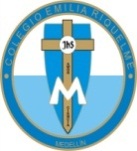 GUÍA DE REPASO Y BIMESTRAL DE MATEMÁTICAS –  PERIODO IISEMANA  DEL 16 AL 19 DE JUNIOGRADO: 3°        MATEMÁTICASEl jueves 18 de junio estaremos en clase de 9:30 a 10:30  terminando los repasos que nos quedan     pendientes en esta área. Para realizar el bimestral realizada la clase. Los temas que repasaremos son los siguientes: Prueba de la restaSecuencias numéricasSimetríasMasa y unidades de medida.Conversiones sencillas de gramos a kilogramos y viceversa